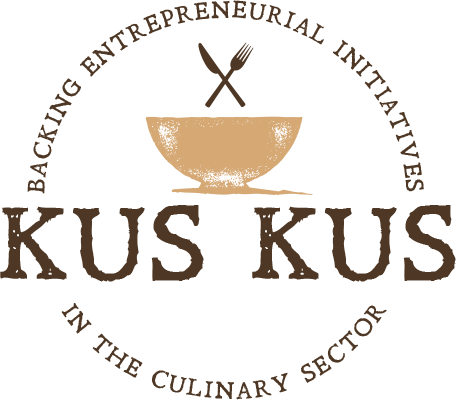 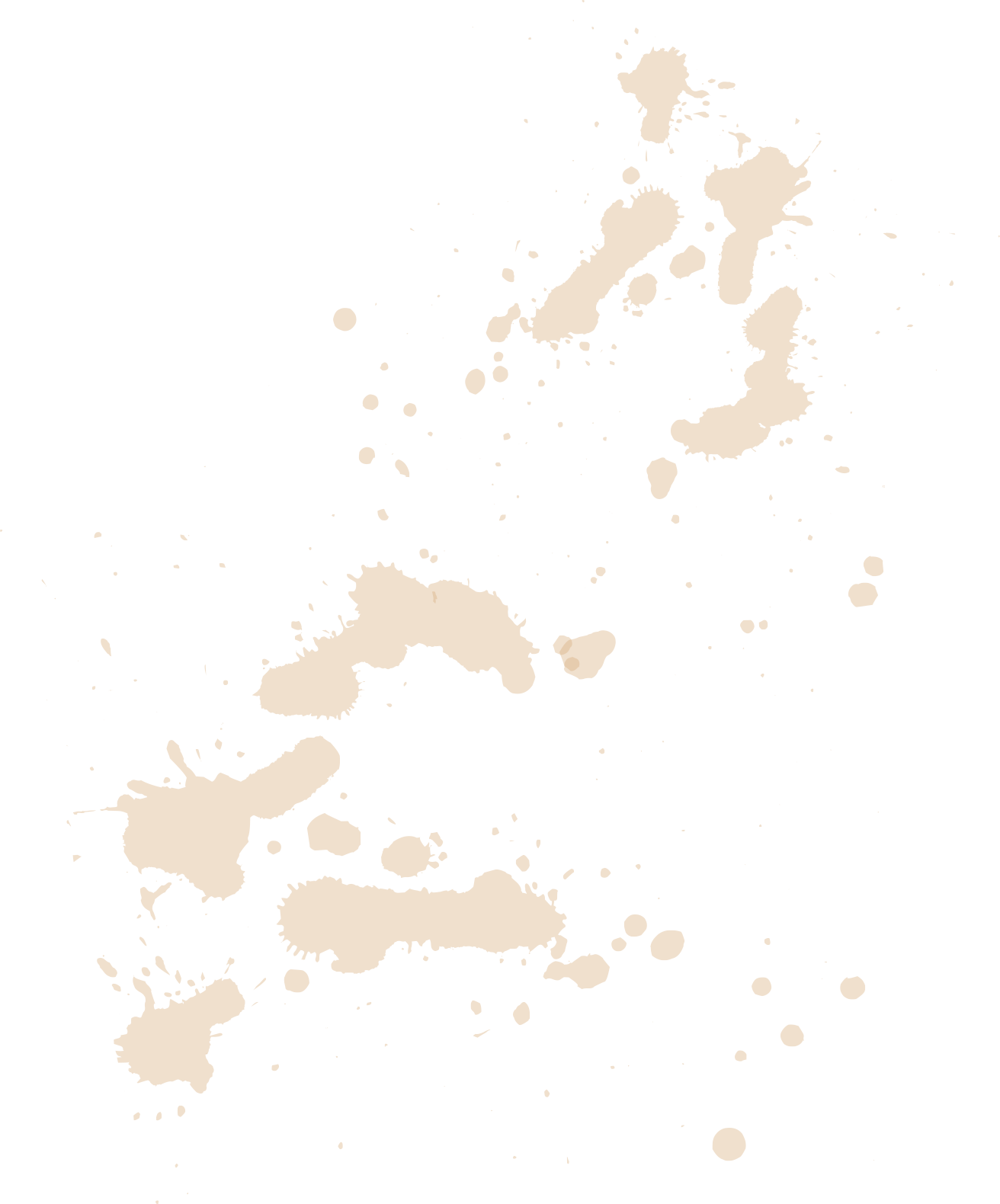 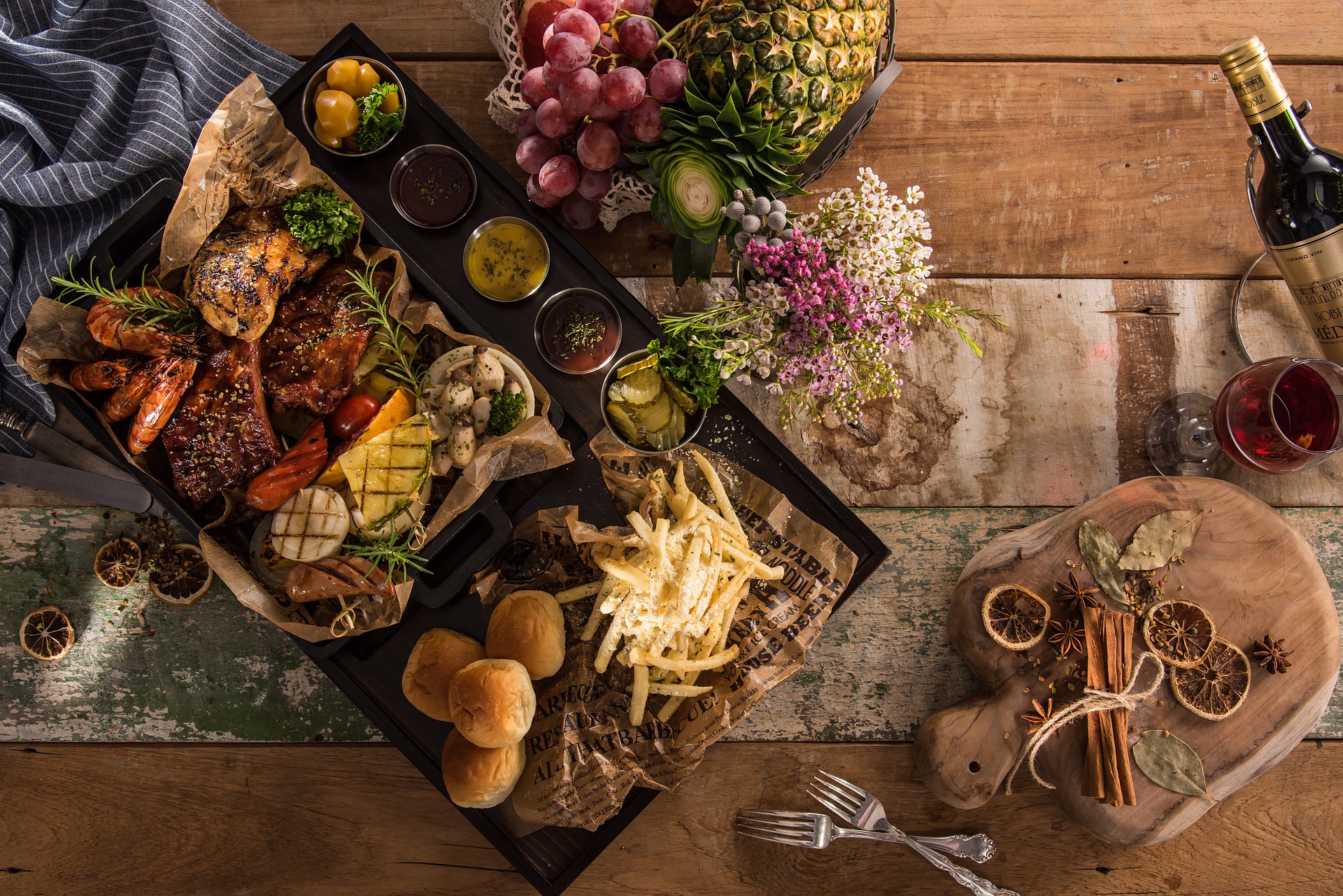 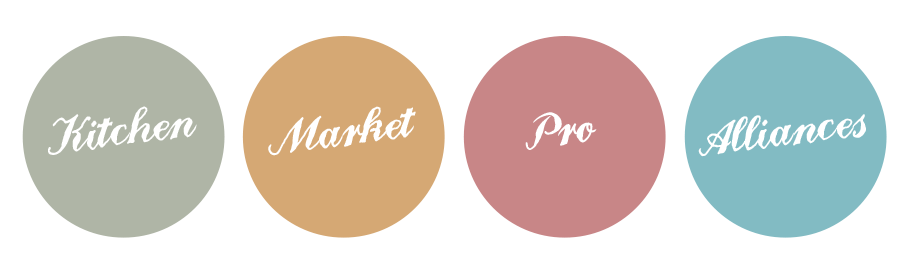 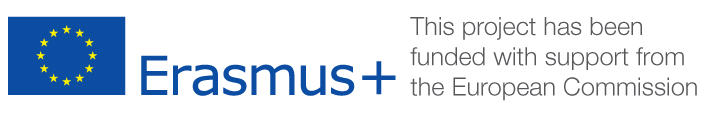 SUPPLIER SURVEYOBJECTIVEIdentify the suppliers likely to provide you with the best supplies at the best conditionsWHAT INFORMATION are you looking for?ActivityDistributionFinancial conditionsSales departmentDelivery timesAFTER-SALES SERVICEAnteriority, ReferencesCAGeographical locations…